МИНИСТЕРСТВО 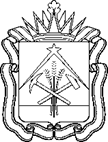 ОБРАЗОВАНИЯ КУЗБАССАПРИКАЗот 27.07.2022	№ 1831	г. КемеровоОб установлении высшей и первойквалификационных категорий  педагогическим работникам организаций Кемеровской области,осуществляющих образовательную деятельность 	В соответствии с Порядком проведения аттестации педагогических работников организаций, осуществляющих образовательную деятельность, утвержденным приказом Министерства образования и науки Российской Федерации от 07.04.2014 № 276,ПРИКАЗЫВАЮ:	1. Утвердить решение аттестационной комиссии Министерства образования Кузбасса по аттестации педагогических работников организаций Кемеровской области, осуществляющих образовательную деятельность, от 27.07.2022 «Об итогах аттестации педагогических работников организаций Кемеровской области, осуществляющих образовательную деятельность».	2. Установить с 27.07.2022 сроком на пять лет высшую квалификационную категорию следующим педагогическим работникам организаций Кемеровской области, осуществляющих образовательную деятельность: - По должности «учитель»: - По должности «воспитатель»: - По должности «музыкальный руководитель»: - По должности «инструктор по физической культуре»: - По должности «концертмейстер»: - По должности «тренер-преподаватель»: - По должности «педагог дополнительного образования»: - По должности «учитель-логопед»: - По должности «учитель-дефектолог»: - По должности «педагог-организатор»: - По должности «педагог-психолог»: - По должности «социальный педагог»: - По должности «методист»: - По должности «старший воспитатель»: - По должности «преподаватель»: - По должности «мастер производственного обучения»: - По должности «логопед»:           3. Установить с 27.07.2022 сроком на пять лет первую квалификационную категорию следующим педагогическим работникам организаций Кемеровской области, осуществляющих образовательную деятельность - По должности «учитель»:  - По должности «воспитатель»: - По должности «музыкальный руководитель»: - По должности «инструктор по физической культуре»: - По должности «тренер-преподаватель»: - По должности «педагог дополнительного образования»: - По должности «старший вожатый»: - По должности «учитель-логопед»: - По должности «учитель-дефектолог»: - По должности «педагог-библиотекарь»: - По должности «педагог-организатор»: - По должности «педагог-психолог»: - По должности «социальный педагог»: - По должности «методист»: - По должности «старший воспитатель»: - По должности «преподаватель»: - По должности «мастер производственного обучения»:            4.   Контроль за исполнением приказа оставляю за собой. И.о. министра образования  Кузбасса                                   С.А. Пфетцер  Агеенко Светлане Геннадьевне - учителю, Муниципальное  бюджетное  общеобразовательное учреждение  Киселевского городского округа «Основная  общеобразовательная школа № 23» Арбатской Оксане Валерьевне - учителю, Муниципальное бюджетное общеобразовательное учреждение "Гимназия №2" Таштагольского муниципального районаАредаковой Ольге Александровне - учителю, Муниципальное бюджетное общеобразовательное учреждение  "Средняя общеобразовательная школа № 84" Кемеровского городского округаБабиной Олесе Геннадьевне - учителю надомного обучения, Муниципальное казенное общеобразовательное учреждение  «Специальная школа  № 20» Новокузнецкого городского округаБалакай Ольге Владимировне - учителю, Муниципальное бюджетное общеобразовательное учреждение «Средняя общеобразовательная школа №41» Новокузнецкого городского округаБатыревой Надежде Алексеевне - учителю, Муниципальное бюджетное общеобразовательное учреждение «Средняя общеобразовательная школа №11» Прокопьевского городского округаБеликову Дмитрию Александровичу - учителю, Муниципальное бюджетное общеобразовательное учреждение "Средняя общеобразовательная школа №10г.Юрги" Юргинского городского округаБерезовской Наталье Владимировне - учителю, Муниципальное казенное общеобразовательное учреждение "Тутальская  школа-интернат для обучающихся, воспитанников с ограниченными возможностями здоровья" Яшкинского муниципального округаБеспёрстовой Ольге Александровне - учителю русского языка и литературы, Муниципальное бюджетное общеобразовательное учреждение «Основная общеобразовательная школа № 63» Прокопьевского городского округаБобринёвой Елене Анатольевне - учителю, Муниципальное казенное  общеобразовательное учреждение "Чебулинская   общеобразовательная  школа-интернат психолого-педагогической поддержки" Чебулинского муниципального округаБодах Надежде Николаевне - учителю, Муниципальное бюджетное общеобразовательное учреждение «Средняя общеобразовательная школа № 92» Новокузнецкого городского округаБолотиной Наталье Андреевне - учителю, Муниципальное  казенное общеобразовательное учреждение "Школа-интернат №2" Киселевского городского округаБретенковой  Ирине Юрьевне - учителю надомного обучения, Муниципальное  казенное общеобразовательное учреждение "Специальная школа № 53" Новокузнецкого городского округаБушковой Людмиле Ивановне - учителю, Муниципальное казенное общеобразовательное учреждение "Тутальская  школа-интернат для обучающихся, воспитанников с ограниченными возможностями здоровья" Яшкинского муниципального округаВагнер Анне Владимировне - учителю, Муниципальное бюджетное общеобразовательное учреждение Киселёвского городского округа "Средняя общеобразовательная школа №3"Вдовиченко Елизавете Анатольевне - учителю иностранного языка, Муниципальное бюджетное общеобразовательное учреждение  "Средняя общеобразовательная школа № 28" Кемеровского городского округаВеселовой  Юлии Валерьевне - учителю, Муниципальное бюджетное общеобразовательное учреждение  "Гимназия № 1"  Кемеровского городского округаВинокуровой Евгении Владимировне - учителю, Муниципальное бюджетное общеобразовательное учреждение "Средняя общеобразовательная школа № 8 г. Юрги" Юргинского городского округаВолодиной Наталье Валерьевне - учителю, Муниципальное казенное общеобразовательное учреждение "Специальная (коррекционная) общеобразовательная школа-интернат №15 города Белово" Беловского городского округаВыкрикач Галине Петровне - учителю, Муниципальное бюджетное общеобразовательное учреждение "Ступишинская средняя общеобразовательная школа имени Героя Российской Федерации Станислава Николаевича Морозова" Тяжинского муниципального округаГаврилюк Наталье Михайловне - учителю начальных классов, Муниципальное бюджетное общеобразовательное учреждение  «Средняя общеобразовательная школа №1» Березовского городского округаГаньшиной Тамаре Викентьевне - учителю начальных классов, Муниципальное бюджетное общеобразовательное учреждение "Основная общеобразовательная школа № 4" Междуреченского городского округаГончаровой Ирине Игоревне - учителю, Муниципальное бюджетное общеобразовательное учреждение  «Лицей №34» Новокузнецкого городского округаГончаровой Наталье Николаевне - учителю математики, Муниципальное бюджетное общеобразовательное учреждение  "Средняя общеобразовательная школа № 5" Кемеровского городского округаГорбачевой Марине Валерьевне - учителю технологии, Муниципальное казённое общеобразовательное учреждение "Средняя общеобразовательная школа-интернат № 23" Полысаевского городского округаГриценко Ксении Сергеевне - учителю начальных классов, Муниципальное бюджетное общеобразовательное учреждение “Средняя общеобразовательная школа № 14” Новокузнецкого городского округаДенисенко Наталье Николаевне - учителю, Муниципальное  казенное общеобразовательное учреждение «Падунская общеобразовательная школа-интернат психолого-педагогической поддержки» Промышленновского муниципального округаДикой Татьяне Михайловне - учителю иностранного языка, Муниципальное бюджетное общеобразовательное учреждение «Средняя общеобразовательная школа  № 14» Прокопьевского городского округаДорошенко Наталье Васильевне - учителю, Муниципальное бюджетное общеобразовательное учреждение  "Гимназия №71" (Радуга )" Кемеровского городского округаДувановой Яне Юрьевне - учителю, Муниципальное бюджетное общеобразовательное учреждение  Анжеро-Судженского городского округа «Основная общеобразовательная школа №36» Ерину  Сергею  Александровичу - учителю физической культуры, Муниципальное бюджетное общеобразовательное учреждение "Средняя общеобразовательная школа № 14 города Белово" Беловского городского округаЖигаловой Наталье Александровне - учителю, Муниципальное бюджетное общеобразовательное учреждение "Литвиновская средняя общеобразовательная школа Яшкинского муниципального округа" Яшкинского муниципального округаЗерниной Светлане Алексеевне - учителю, Муниципальное бюджетное общеобразовательное учреждение "Средняя общеобразовательная школа № 22" Междуреченского городского округаЗолотухиной Любови Александровне - учителю русского языка и литературы, Муниципальное бюджетное общеобразовательное учреждение «Средняя общеобразовательная школа №11» Прокопьевского городского округаИвасевой  Елене Петровне - учителю, Муниципальное бюджетное общеобразовательное учреждение «Средняя общеобразовательная школа № 62» Прокопьевского городского округаИващенко Евгению Викторовичу - учителю, Муниципальное бюджетное общеобразовательное учреждение «Глубокинская основная общеобразовательная школа» Топкинского муниципального округаИвлевой Наталье Алексеевне - учителю, Муниципальное бюджетное общеобразовательное учреждение Киселевского городского округа «Средняя общеобразовательная школа № 25» Ивлевой Ольге Александровне - учителю, Муниципальное бюджетное общеобразовательное учреждение "Основная общеобразовательная школа № 20 им. В.М. Елсукова" Ленинск-Кузнецкого городского округаИльяшевич Марине Ивановне - учителю, Муниципальное казённое общеобразовательное учреждение  “Санаторная школа-интернат №82 ” Новокузнецкого городского округаИлюшиной Елене Михайловне - учителю, Муниципальное бюджетное общеобразовательное учреждение "Камышинская основная общеобразовательная школа имени Героя Кузбасса Н.Д.Назаренко" Ленинск-Кузнецкого муниципального округаКазанцевой Светлане Викторовне - учителю, Муниципальное бюджетное общеобразовательное учреждение "Средняя общеобразовательная школа № 1" Ленинск-Кузнецкого городского округаКандиевой Елене Григорьевне - учителю, Муниципальное бюджетное общеобразовательное учреждение «Средняя общеобразовательная школа № 16» Осинниковского городского округаКарелиной Татьяне Александровне - учителю, Муниципальное бюджетное общеобразовательное учреждение "Средняя общеобразовательная школа № 2 города Юрги" Юргинского городского округаКичигиной Елене Валерьевне - учителю, Муниципальное  казенное общеобразовательное учреждение «Падунская общеобразовательная школа-интернат психолого-педагогической поддержки» Промышленновского муниципального округаКозловой Татьяне Николаевне - учителю, Муниципальное бюджетное общеобразовательное учреждение «Средняя общеобразовательная школа №11» Прокопьевского городского округаКокориной Галине Васильевне - учителю географии, Муниципальное бюджетное общеобразовательное учреждение Киселевского городского округа  «Средняя общеобразовательная школа № 14» Конради Наталье Сергеевне - учителю русского языка и литературы, Муниципальное бюджетное общеобразовательное учреждение "Средняя общеобразовательная школа №31" поселка Краснобродского" Краснобродского городского округаКоротовской Лидии Леонидовне - учителю музыки, Муниципальное бюджетное общеобразовательное учреждение "Гимназия №25" Кемеровского городского округаКошелевой Наталье Анатольевне - учителю, Муниципальное  казенное  общеобразовательное учреждение для детей-сирот и детей,  оставшихся без попечения родителей  «Детский дом-школа «Родник» Таштагольского муниципального районаКулишенко Татьяне Владимировне - учителю, Муниципальное бюджетное общеобразовательное учреждение «Средняя общеобразовательная школа № 15 имени В.Л. Гриневича» Прокопьевского городского округаКучинскому Анатолию Григорьевичу - учителю истории, Муниципальное бюджетное общеобразовательное учреждение "Дмитриевская основная общеобразовательная школа" Чебулинского муниципального округаЛебедеву Дмитрию Леонидовичу - учителю, Муниципальное бюджетное общеобразовательное учреждение «Шишинская средняя общеобразовательная школа» Топкинского муниципального округаЛогинову Вадиму Анатольевичу - учителю, Муниципальное автономное общеобразовательное учреждение  Анжеро-Судженского городского округа «Основная общеобразовательная школа №32»Малиновской Ирине Анатольевне - учителю начальных классов, Муниципальное бюджетное общеобразовательное учреждение "Средняя общеобразовательная школа № 6 г. Юрги" Юргинского городского округаМарланду Петру Владимировичу - учителю, Муниципальное бюджетное общеобразовательное учреждение  "Яйская общеобразовательная школа-интернат психолого-педагогической поддержки" Яйского муниципального округаМатюшинской  Ольге Васильевне - учителю начальных классов, Муниципальное бюджетное общеобразовательное учреждение  "Яйская общеобразовательная школа-интернат психолого-педагогической поддержки" Яйского муниципального округаМедаровой Наталье Владимировне - учителю математики, Муниципальное бюджетное общеобразовательное учреждение «Средняя общеобразовательная школа №5 г.Гурьевска»  Гурьевского муниципального округаМихайловой Наталье Гаязовне - учителю, Муниципальное бюджетное общеобразовательное учреждение "Основная общеобразовательная школа № 20 им. В.М. Елсукова" Ленинск-Кузнецкого городского округаМихайловой Юлии Владимировне - учителю, Муниципальное казенное общеобразовательное учреждение «Детский дом – школа№95» «Дом детства» Новокузнецкого городского округаНасыровой  Оксане Николаевне - учителю, Муниципальное бюджетное общеобразовательное учреждение «Средняя общеобразовательная школа № 62» Прокопьевского городского округаНовинской Олесе Александровне - учителю, Муниципальное бюджетное общеобразовательное учреждение "Средняя общеобразовательная школа №16" Березовского городского округаОрлову Александру Геннадьевичу - учителю, Муниципальное бюджетное общеобразовательное учреждение «Основная общеобразовательная школа №2» Тайгинского городского округа Остащенко Татьяне Александровне - учителю, Муниципальное бюджетное общеобразовательное учреждение "Средняя общеобразовательная школа № 14 города Белово" Беловского городского округаОщепковой Наталье Николаевне - учителю, Муниципальное бюджетное общеобразовательное учреждение "Кузедеевская средняя общеобразовательная школа" Новокузнецкого муниципального районаПанфиловой Елизавете Анатольевне - учителю истории, Муниципальное бюджетное общеобразовательное учреждение «Средняя общеобразовательная школа № 71 имени  В.А. Мелера» Прокопьевского городского округаПащенко Ларисе Викторовне - учителю, Муниципальное бюджетное общеобразовательное учреждение "Средняя общеобразовательная школа № 4" Мысковского городского округаПлотниковой Ирине Борисовне - учителю информатики и информационно-коммуникационных технологий, Муниципальное бюджетное общеобразовательное учреждение «Средняя общеобразовательная школа №11» Прокопьевского городского округаПогодиной Элладе Владимировне - учителю музыки, Муниципальное бюджетное общеобразовательное учреждение  "Средняя общеобразовательная школа № 91" Кемеровского городского округаПоловниковой Любови Владимировне - учителю математики и информатики, Муниципальное бюджетное общеобразовательное учреждение "Юргинская средняя общеобразовательная школа" Юргинского муниципального округаПьянковой Елене Юрьевне - учителю начальных классов, Муниципальное бюджетное общеобразовательное учреждение "Калачёвская средняя общеобразовательная  школа" Прокопьевского муниципального округаРезвановой Олесе Юрьевне - учителю, Муниципальное бюджетное общеобразовательное учреждение «Средняя общеобразовательная школа № 8» Топкинского муниципального округаРодионовой Римме Петровне - учителю начальных классов, Муниципальное бюджетное общеобразовательное учреждение  "Средняя общеобразовательная школа № 95" Кемеровского городского округаРукавицыной Татьяне Александровне - учителю начальных классов, Автономная некоммерческая общеобразовательная организация Начальная общеобразовательная школа "Интеллект Академия" Новокузнецкого городского округаСарамотиной Анне Владимировне - учителю начальных классов, Муниципальное бюджетное общеобразовательное учреждение  "Средняя общеобразовательная школа № 31 им. В.Д.Мартемьянова" Кемеровского городского округаСобкиной Елене Николаевне - учителю, Муниципальное бюджетное общеобразовательное учреждение "Средняя общеобразовательная школа № 6 г. Юрги" Юргинского городского округаСоболеву Александру Васильевичу - учителю, Муниципальное бюджетное нетиповое общеобразовательное  учреждение «Гимназия № 48» Новокузнецкого городского округаСобяниной Елене Алексеевне - учителю, Муниципальное бюджетное общеобразовательное учреждение "Cредняя общеобразовательная школа  № 44 с углубленным изучением отдельных предметов" Полысаевского городского округаСтуковой Ольге Юрьевне - учителю начальных классов, Муниципальное казенное общеобразовательное учреждение  «Специальная школа  № 20» Новокузнецкого городского округаСуворовой Евгении Николаевне - учителю, Муниципальное бюджетное общеобразовательное учреждение «Гимназия №72» Прокопьевского городского округаСульгиной Ирине Владимировне - учителю, Муниципальное бюджетное общеобразовательное учреждение "Средняя общеобразовательная школа № 8 г. Юрги" Юргинского городского округаТарановой Елене Владимировне - учителю, Муниципальное казенное общеобразовательное учреждение "Специальная (коррекционная) общеобразовательная школа-интернат №15 города Белово" Беловского городского округаТаскаевой Людмиле Викторовне - учителю физической культуры, Муниципальное бюджетное общеобразовательное учреждение «Средняя общеобразовательная школа  № 14» Прокопьевского городского округаТокмаковой Ольге Владимировне - учителю, Муниципальное бюджетное общеобразовательное учреждение  "Гимназия № 17" Кемеровского городского округаТоропцевой Людмиле Владимировне - учителю, Муниципальное бюджетное общеобразовательное учреждение "Основная общеобразовательная школа № 20 им. В.М. Елсукова" Ленинск-Кузнецкого городского округаТубовой Марии Сергеевне - учителю, Муниципальное бюджетное общеобразовательное учреждение "Основная общеобразовательная школа № 20 им. В.М. Елсукова" Ленинск-Кузнецкого городского округаФедяевой Татьяне Павловне - учителю, Муниципальное казенное общеобразовательное учреждение "Специальная школа № 80" Новокузнецкого городского округаФимушкиной Елене Анатольевне - учителю, Муниципальное бюджетное общеобразовательное учреждение Киселевского городского округа  «Средняя общеобразовательная школа № 14» Хакимовой Анне Александровне - учителю математики, Муниципальное бюджетное общеобразовательное учреждение «Средняя общеобразовательная школа № 68» Прокопьевского городского округаХатыпову Сергею Газинуровичу - учителю физической культуры, Муниципальное бюджетное общеобразовательное учреждение «Средняя общеобразовательная школа № 15 имени В.Л. Гриневича» Прокопьевского городского округаЧерепановой Олесе Викторовне - учителю, Муниципальное бюджетное общеобразовательное учреждение "Средняя общеобразовательная школа № 25" Междуреченского городского округаЧерновой Сусанне Игоревне - учителю, Муниципальное бюджетное общеобразовательное учреждение «Средняя общеобразовательная  школа  №72 с углубленным изучением английского языка» Новокузнецкого городского округаЧудиновой Елене Григорьевне - учителю, Муниципальное бюджетное общеобразовательное учреждение Киселевского городского округа  «Средняя общеобразовательная школа № 14» Чудиновой Лидии Ивановне - учителю изобразительного искусства, Муниципальное автономное общеобразовательное учреждение "Средняя общеобразовательная школа № 93 с углубленным изучением отдельных предметов" Кемеровского городского округаЧухниной Наталье Владимировне - учителю начальных классов, Муниципальное бюджетное общеобразовательное учреждение "Троицкая средняя общеобразовательная школа" Ижморского муниципального округаШавровой Татьяне Геннадьевне - учителю, Муниципальное автономное общеобразовательное учреждение "Средняя общеобразовательная школа №112 с углубленным изучением информатики" Новокузнецкого городского округаШакиной  Оксане Александровне - учителю, Муниципальное  казенное общеобразовательное учреждение "Школа-интернат №2" Киселевского городского округаШапошниковой Татьяне Наильевне - учителю, Муниципальное казенное учреждение "Центр реабилитации детей и подростков с ограниченными возможностями" Новокузнецкого городского округаШипачевой Наталье Александровне - учителю начальных классов, Муниципальное бюджетное общеобразовательное учреждение  "Яйская общеобразовательная школа-интернат психолого-педагогической поддержки" Яйского муниципального округаШириковой Татьяне Михайловне - учителю начальных классов, Муниципальное бюджетное  общеобразовательное учреждение "Средняя общеобразовательная школа № 1 имени Героя Советского Союза Григория Васильевича Баламуткина" Мариинского муниципального округаШиряевой Татьяне Витальевне - учителю, Муниципальное бюджетное общеобразовательное учреждение «Средняя общеобразовательная школа № 15 имени В.Л. Гриневича» Прокопьевского городского округаЩеголихиной Елене Васильевне - учителю, Муниципальное бюджетное общеобразовательное учреждение «Средняя общеобразовательная школа № 15» Таштагольского муниципального районаЮдиной  Екатерине Николаевне - учителю математики, Муниципальное бюджетное общеобразовательное учреждение  "Яйская средняя общеобразовательная школа № 2" Яйского муниципального округаЯруллиной Марии Михайловне - учителю начальных классов, Муниципальное казенное общеобразовательное учреждение "Зимниковская основная общеобразовательная школа" Юргинского муниципального округаАлёхину Алексею Ивановичу - воспитателю, Государственное бюджетное нетиповое общеобразовательное учреждение "Губернаторская кадетская школа-интернат МЧС" Андрахановой Ирине Валентиновне - воспитателю, Муниципальное автономное дошкольное образовательное учреждение "Верх-Чебулинский детский сад "Солнышко" Чебулинского муниципального округаБаженовой Ирине Александровне - воспитателю, Муниципальное бюджетное дошкольное образовательное учреждение "Детский сад № 39" Ленинск-Кузнецкого городского округаБазаровой Елене Викторовне - воспитателю, Муниципальное бюджетное дошкольное образовательное учреждение "Детский сад комбинированного  вида №11 «Золотой ключик»" Мариинского муниципального округаБелоусовой Юлии Николаевне - воспитателю, Муниципальное бюджетное дошкольное образовательное учреждение «Детский сад №58 «Солнышко» комбинированного вида города Белово» Беловского городского округаБерезиной Наталье Валериевне - воспитателю, Муниципальное бюджетное дошкольное образовательное учреждение "Детский сад №22" Ленинск-Кузнецкого городского округаБлок Ирине Александровне - воспитателю, Частное дошкольное образовательное учреждение «Детский сад №178 открытого  акционерного общества «Российские  железные дороги» Богдановой Ольге Александровне - воспитателю, Муниципальное бюджетное дошкольное образовательное учреждение «Детский сад № 147» Новокузнецкого городского округаБогдановой Ольге Валентиновне - воспитателю, Муниципальное бюджетное дошкольное образовательное учреждение «Детский сад № 9 «Теремок» города Белово» Беловского городского округаБогомоловой Екатерине Дмитриевне - воспитателю, Муниципальное казенное дошкольное образовательное учреждение детский сад №6 "Теремок" Таштагольского муниципального районаБожковой Александре Анатольевне - воспитателю, Муниципальное автономное  дошкольное образовательное учреждение  № 231 «Детский сад комбинированного вида» Кемеровского городского округаБолотовой Татьяне Владимировне - воспитателю, Муниципальное автономное дошкольное образовательное учреждение "Детский сад № 10 комбинированного вида" Ленинск-Кузнецкого городского округаБондаревой Гульсум Хафизовне - воспитателю, Муниципальное бюджетное дошкольное образовательное учреждение "Детский сад  № 13" Осинниковского городского округаБуренковой  Екатерине Алексеевне - воспитателю, Муниципальное автономное  дошкольное образовательное учреждение № 97 «Детский сад присмотра и оздоровления» Кемеровского городского округаВатолиной Ольге Геннадьевне - воспитателю, Муниципальное бюджетное дошкольное образовательное учреждение № 236 «Детский сад комбинированного вида» Кемеровского городского округаВащенко Антонине Геннадьевне - воспитателю, Муниципальное автономное дошкольное образовательное учреждение № 232 «Детский сад комбинированного вида» Кемеровского городского округаВоробьевой Любови Владимировне - воспитателю, Муниципальное бюджетное дошкольное образовательное учреждение № 38 «Детский сад комбинированного вида» Кемеровского городского округаГембихнер Людмиле Николаевне - воспитателю, Муниципальное бюджетное дошкольное образовательное учреждение "Детский сад  № 13" Осинниковского городского округаГерасимовой Ольге Александровне - воспитателю, Муниципальное бюджетное общеобразовательное учреждение  "Яйская общеобразовательная школа-интернат психолого-педагогической поддержки" Яйского муниципального округаГилевой Ирине Викторовне - воспитателю, Муниципальное бюджетное дошкольное образовательное учреждение "Детский сад № 125" Новокузнецкого городского округаГончаровой  Ольге Анатольевне - воспитателю, Муниципальное бюджетное дошкольное образовательное учреждение «Детский сад №259» Новокузнецкого городского округаГорчаковой Людмиле Борисовне - воспитателю, Государственное бюджетное профессиональное образовательное учреждение Новокузнецкий горнотранспортный колледж имени В.Ф. Кузнецова Григоревой Людмиле Васильевне - воспитателю, Муниципальное бюджетное дошкольное образовательное учреждение «Детский сад №203» Новокузнецкого городского округаГрязиной Елене Валентиновне - воспитателю, Муниципальное бюджетное дошкольное образовательное учреждение Промышленновский детский сад № 1 "Рябинка" Промышленновского муниципального округаГулевич Татьяне Анатольевне - воспитателю, Муниципальное бюджетное дошкольное образовательное учреждение № 18 «Детский сад общеразвивающего вида с приоритетным осуществлением деятельности по художественно-эстетическому направлению развития воспитанников» Кемеровского городского округаГусаковой Елене Сергеевне - воспитателю, Муниципальное автономное дошкольное образовательное учреждение «Детский сад №5 «Планета детства»  Гурьевского муниципального округаГусаренко Юлии Сергеевне - воспитателю, Муниципальное автономное дошкольное образовательное учреждение № 140 «Центр развития ребёнка – детский сад» Кемеровского городского округаДавыденко Татьяне Петровне - воспитателю, Муниципальное автономное дошкольное образовательное учреждение № 221 «Детский сад комбинированного вида» Кемеровского городского округаДайбовой  Марине Геннадьевне - воспитателю, Муниципальное бюджетное дошкольное образовательное учреждение «Детский сад №259» Новокузнецкого городского округаДмитриевой Ирине Анатольевне - воспитателю, Муниципальное бюджетное дошкольное образовательное учреждение № 128 «Детский сад общеразвивающего вида с приоритетным осуществлением деятельности по познавательно-речевому направлению развития воспитанников» Кемеровского городского округаДоронкиной Ольге Александровне - воспитателю, Муниципальное автономное дошкольное образовательное учреждение «Центр развития ребенка -детский сад   № 54 малыш» Осинниковского городского округаДубовик Екатерине Евгеньевне - воспитателю, Муниципальное  бюджетное дошкольное образовательное учреждение "Детский сад № 184" Новокузнецкого городского округаДударевой Елене Васильевне - воспитателю, Муниципальное бюджетное дошкольное образовательное учреждение "Детский сад №115" Новокузнецкого городского округаДудка Лине Николаевне - воспитателю, Муниципальное бюджетное дошкольное образовательное учреждение «Детский сад № 25» Новокузнецкого городского округаДымановой Наталье Николаевне - воспитателю, Муниципальное бюджетное дошкольное образовательное учреждение «Старопестеревский детский сад общеразвивающего вида с приоритетным осуществлением деятельности по познавательно-речевому развитию детей» Беловского муниципального округаЕвдокимовой Олесе Николаевне - воспитателю, Муниципальное бюджетное дошкольное образовательное учреждение "Зеленогорский детский сад №6 "Улыбка" Крапивинского муниципального округаЕгоровой Татьяне Александровне - воспитателю, Муниципальное автономное дошкольное образовательное учреждение "Детский сад № 15 "Мишутка" Прокопьевского городского округаЕрмоленко Татьяне Петровне - воспитателю, Муниципальное казенное дошкольное образовательное учреждение детский сад №6 "Теремок" Таштагольского муниципального районаЗазнобкиной Марии Игоревне - воспитателю, Муниципальное бюджетное дошкольное образовательное учреждение № 96 «Детский сад комбинированного вида» Кемеровского городского округаЗеренковой Ирине Андреевне - воспитателю, Муниципальное автономное дошкольное образовательное учреждение Анжеро-Судженского городского округа "Детский сад №10"Израйловой Ольге Павловне - воспитателю, Муниципальное бюджетное дошкольное образовательное учреждение "Детский сад № 39" Ленинск-Кузнецкого городского округаКалимулиной Дарье Викторовне - воспитателю, Муниципальное бюджетное дошкольное образовательное учреждение "Детский сад № 76" Новокузнецкого городского округаКарасёвой Любови Алексеевне - воспитателю, Муниципальное дошкольное образовательное учреждение Тисульский детский сад № 4 Тисульского муниципального районаКнаус Наталье Александровне - воспитателю, Муниципальное  автономное дошкольное  образовательное учреждение  Детский сад №55 «Академия Детства» Осинниковского городского округаКобыляцкой Оксане Юрьевне - воспитателю, Муниципальное бюджетное дошкольное образовательное учреждение «Детский сад № 241 » Новокузнецкого городского округаКовиной Любови Викторовне - воспитателю, Муниципальное бюджетное дошкольное образовательное учреждение Анжеро-Судженского городского округа  «Детский сад  №30»Копыловой Татьяне Ивановне - воспитателю, Муниципальное бюджетное дошкольное образовательное учреждение «Детский сад № 25» Новокузнецкого городского округаКосинцевой Ольге Юрьевне - воспитателю, Муниципальное автономное дошкольное образовательное учреждение "Детский сад № 108 "Воробышек" Прокопьевского городского округаКосоловой Людмиле Васильевне - воспитателю, Муниципальное бюджетное дошкольное образовательное учреждение «Детский сад № 91» Новокузнецкого городского округаКрасиловой Ольге Петровне - воспитателю, Муниципальное бюджетное дошкольное образовательное учреждение "Детский сад № 100 "Незабудка" Прокопьевского городского округаКупцовой Ольге Евгеньевне - воспитателю, Муниципальное бюджетное  дошкольное образовательное учреждение Детский сад   № 39 «Сказка» Осинниковского городского округаКурегешевой Людмиле Григорьевне - воспитателю, Муниципальное бюджетное дошкольное образовательное учреждение детский сад № 14 «Аленушка» Таштагольского муниципального районаКурицыной Ольге Васильевне - воспитателю, Муниципальное автономное дошкольное образовательное учреждение № 203 "Детский сад комбинированного вида" Кемеровского городского округаЛаврентьевой Полине Александровне - воспитателю, Муниципальное бюджетное учреждение, осуществляющее обучение, для детей-сирот и детей, оставшихся без попечения родителей "Детский дом №105" Кемеровского городского округаЛегковой Людмиле Викторовне - воспитателю, Муниципальное автономное дошкольное образовательное учреждение № 239 "Детский сад комбинированного вида" Кемеровского городского округаЛеоновой Ольге Николаевне - воспитателю, Муниципальное бюджетное дошкольное образовательное учреждение Детский сад   № 9 «Светлячок» Осинниковского городского округаЛётовой Екатерине Юрьевне - воспитателю, Муниципальное бюджетное дошкольное образовательное учреждение "Детский сад №231" Новокузнецкого городского округаЛихачевой Анне Владимировне - воспитателю, Муниципальное бюджетное дошкольное образовательное учреждение № 236 «Детский сад комбинированного вида» Кемеровского городского округаЛошковой Дарье Сергеевне - воспитателю, Муниципальное автономное дошкольное образовательное учреждение «Центр развития ребенка -детский сад   № 54 малыш» Осинниковского городского округаЛюбушкиной Алене Викторовне - воспитателю, Муниципальное бюджетное дошкольное образовательное учреждение "Детский сад № 56 комбинированного вида" Ленинск-Кузнецкого городского округаМазанько Наталье Валерьевне - воспитателю, Муниципальное бюджетное дошкольное образовательное учреждение № 135 «Детский сад общеразвивающего вида с приоритетным осуществлением деятельности по художественно-эстетическому направлению развития воспитанников» Кемеровского городского округаМакаровой Елизавете Эрнгольдовне - воспитателю, Муниципальное автономное дошкольное образовательное учреждение № 239 "Детский сад комбинированного вида" Кемеровского городского округаМакаровой Наталье Петровне - воспитателю, Муниципальное казенное общеобразовательное учреждение  "Итатская коррекционная  школа-интернат" Тяжинского муниципального округаМальченко  Татьяне Анатольевне - воспитателю, Муниципальное бюджетное дошкольное образовательное учреждение Киселевского городского округа детский сад № 66 комбинированного вида Марудиной Марии Алексеевне - воспитателю, Муниципальное бюджетное дошкольное образовательное учреждение "Детский сад № 56 комбинированного вида" Ленинск-Кузнецкого городского округаМасаловой Евгении Анатольевне - воспитателю, Государственное бюджетное нетиповое общеобразовательное учреждение  "Губернаторская женская гимназия-интернат" Матафоновой Татьяне Николаевне - воспитателю, Муниципальное казенное учреждение Социально-реабилитационный центр для несовершеннолетних "Полярная звезда" Новокузнецкого городского округаМатовой Елене Владимировне - воспитателю, Муниципальное бюджетное дошкольное образовательное учреждение "Детский сад общеразвивающего вида с приоритетным осуществлением деятельности по художественно-эстетическому направлению развития воспитанников № 32 "Пчелка" Юргинского городского округаМешковской  Инне Олеговне - воспитателю, Муниципальное бюджетное дошкольное образовательное учреждение "Детский сад № 56 комбинированного вида" Ленинск-Кузнецкого городского округаМещеряковой Елене Владимировне - воспитателю, Муниципальное  автономное дошкольное  образовательное учреждение  Детский сад №55 «Академия Детства» Осинниковского городского округаМорозовой  Татьяне Викторовне - воспитателю, Муниципальное бюджетное дошкольное образовательное учреждение "Детский сад № 39" Ленинск-Кузнецкого городского округаМуштаевой Марине Сергеевне - воспитателю, Муниципальное бюджетное дошкольное образовательное учреждение № 44 «Детский сад общеразвивающего вида с приоритетным осуществлением деятельности по художественно-эстетическому направлению развития воспитанников» Кемеровского городского округаНаумовой Наталье Сергеевне - воспитателю, Муниципальное автономное дошкольное образовательное учреждение № 238 «Центр развития ребёнка – детский сад» Кемеровского городского округаНеверович Юлии Владиславовне - воспитателю, Муниципальное автономное дошкольное образовательное учреждение № 239 "Детский сад комбинированного вида" Кемеровского городского округаНедорезовой  Любови Витальевне - воспитателю, Муниципальное бюджетное дошкольное образовательное учреждение Детский сад № 7 «Василёк» Осинниковского городского округаНовоселовой Марии Николаевне - воспитателю, Муниципальное бюджетное дошкольное образовательное учреждение "Детский сад общеразвивающего вида с приоритетным осуществлением деятельности по художественно-эстетическому направлению развития воспитанников № 32 "Пчелка" Юргинского городского округаОвсянниковой Юлии Сергеевне - воспитателю, Муниципальное бюджетное дошкольное образовательное учреждение «Детский сад № 149» Новокузнецкого городского округаОлива Анастасии Александровне - воспитателю, Муниципальное бюджетное дошкольное образовательное учреждение "Детский сад №11" Новокузнецкого городского округаПогореловой Наталье Александровне - воспитателю, Муниципальное автономное дошкольное образовательное учреждение "Детский сад № 108 "Воробышек" Прокопьевского городского округаПолуниной Надежде Петровне - воспитателю, Муниципальное бюджетное  дошкольное образовательное учреждение № 143 «Детский сад  присмотра и оздоровления» Кемеровского городского округаПонтилеевой Светлане Геннадьевне - воспитателю, Муниципальное автономное дошкольное  образовательное учреждение детский сад № 63 «Журавлик» комбинированного вида Киселевского городского округа Поповой Софье Владимировне - воспитателю, Муниципальное бюджетное дошкольное образовательное учреждение "Детский сад № 15" Новокузнецкого городского округаПотаповой Инне Львовне - воспитателю, Муниципальное  бюджетное дошкольное образовательное учреждение "Детский сад № 97" Новокузнецкого городского округаПугиной Ольге Владимировне - воспитателю, Муниципальное бюджетное дошкольное образовательное учреждение № 109 «Детский сад комбинированного вида» Кемеровского городского округаРидель Елене Петровне - воспитателю, Муниципальное казенное образовательное учреждение для детей – сирот  и детей, оставшихся  без попечения родителей «Детский дом» Осинниковского городского округаРябковой Анастасии Алексеевне - воспитателю, Муниципальное автономное дошкольное образовательное учреждение № 239 "Детский сад комбинированного вида" Кемеровского городского округаРябцевой  Екатерине Вячеславовне - воспитателю, Муниципальное казенное общеобразовательное учреждение "Школа-интернат №4" Осинниковского городского округаСавочкиной Марии Андреевне - воспитателю, Муниципальное бюджетное  дошкольное образовательное учреждение  "Детский сад №22" Новокузнецкого городского округаСанниковой Надежде Викторовне - воспитателю, Муниципальное бюджетное дошкольное образовательное учреждение "Детский сад № 76" Новокузнецкого городского округаСаржиной Ольге Константиновне - воспитателю, Муниципальное автономное дошкольное образовательное учреждение № 5 "Детский сад комбинированного вида" Кемеровского городского округаСафьяновой Елене Михайловне - воспитателю, Частное дошкольное образовательное учреждение «Детский сад №174 открытого акционерного общества «Российские железные дороги»  Сварцевич Оксане Владимировне - воспитателю, Муниципальное автономное  дошкольное образовательное учреждение № 97 «Детский сад присмотра и оздоровления» Кемеровского городского округаСелезневой Наталье  Юрьевне - воспитателю, Муниципальное бюджетное дошкольное образовательное учреждение № 146 «Детский сад комбинированного вида» Кемеровского городского округаСмертиной Светлане Юрьевне - воспитателю, Муниципальное казенное общеобразовательное учреждение  «Специальная школа-интернат № 66» Новокузнецкого городского округаСмирновой Алине Викторовне - воспитателю, Муниципальное казенное дошкольное образовательное учреждение «Детский сад № 188» Новокузнецкого городского округаСоколовой Наталье Викторовне - воспитателю, Муниципальное бюджетное дошкольное образовательное учреждение "Детский сад №131" Новокузнецкого городского округаСтарковой Татьяне Владимировне - воспитателю, Муниципальное автономное дошкольное образовательное учреждение Анжеро-Судженского городского округа  «Детский сад  №9» Стройкиной Елизавете Андреевне - воспитателю, Муниципальное бюджетное дошкольное образовательное учреждение «Детский сад комбинированного вида № 44 «Соловушка» Междуреченского городского округаСусловой Надежде Александровне - воспитателю, Муниципальное бюджетное дошкольное образовательное учреждение "Детский сад № 39" Ленинск-Кузнецкого городского округаСухаревской Ольге Александровне - воспитателю, Муниципальное казенное общеобразовательное учреждение  "Итатская коррекционная  школа-интернат" Тяжинского муниципального округаСыровой Лидии Владимировне - воспитателю, Муниципальное бюджетное дошкольное образовательное учреждение № 109 «Детский сад комбинированного вида» Кемеровского городского округаТеш Ольге Владимировне - воспитателю, Муниципальное автономное дошкольное образовательное учреждение № 232 «Детский сад комбинированного вида» Кемеровского городского округаТихомировой Ларисе Николаевне - воспитателю, Муниципальное бюджетное дошкольное образовательное учреждение «Детский сад № 91» Новокузнецкого городского округаТкалич Ирине Валерьевне - воспитателю, Муниципальное бюджетное дошкольное образовательное учреждение № 158 «Детский сад комбинированного вида» Кемеровского городского округаТолоковой  Татьяне Васильевне - воспитателю, Муниципальное автономное дошкольное образовательное учреждение № 83 «Детский сад общеразвивающего вида с приоритетным осуществлением деятельности по художественно-эстетическому направлению развития воспитанников» Кемеровского городского округаТрушкиной Евгении Сергеевне - воспитателю, Муниципальное бюджетное дошкольное  образовательное учреждение «Детский сад № 4» Новокузнецкого городского округаТузовской Елене Ильиничне - воспитателю, Муниципальное бюджетное дошкольное образовательное учреждение «Детский сад  «Солнышко» Кемеровского муниципального округа Тушенковой Екатерине Петровне - воспитателю, Муниципальное бюджетное дошкольное образовательное учреждение "Детский сад № 100 "Незабудка" Прокопьевского городского округаУтенковой Екатерине Викторовне - воспитателю, Муниципальное бюджетное дошкольное образовательное учреждение «Детский сад № 63 «Лесная полянка» города Белово» Беловского городского округаХаликовой Наталье Николаевне - воспитателю, Муниципальное бюджетное дошкольное образовательное учреждение "Детский сад № 96 "Светлячок" Прокопьевского городского округаХаноян Ларисе Геннадьевне - воспитателю, Муниципальное  казенное  общеобразовательное учреждение для детей-сирот и детей,  оставшихся без попечения родителей  «Детский дом-школа «Родник» Таштагольского муниципального районаХлопецкой Ольге Владимировне - воспитателю, Муниципальное автономное дошкольное  образовательное учреждение детский сад № 63 «Журавлик» комбинированного вида Киселевского городского округа Хохряковой Светлане Фёдоровне - воспитателю, Муниципальное бюджетное дошкольное образовательное учреждение «Детский сад № 227» Новокузнецкого городского округаХудяковой Светлане Юрьевне - воспитателю, Муниципальное  казенное  общеобразовательное учреждение для детей-сирот и детей,  оставшихся без попечения родителей  «Детский дом-школа «Родник» Таштагольского муниципального районаЦвецых Марине Викторовне - воспитателю, Муниципальное бюджетное дошкольное образовательное учреждение Детский сад   №  40 «Подснежник» Осинниковского городского округаШабаевой Ирине Александровне - воспитателю, Муниципальное бюджетное дошкольное образовательное учреждение "Детский сад № 206" Новокузнецкого городского округаШаниной Наталье Николаевне - воспитателю, Муниципальное бюджетное дошкольное образовательное учреждение «Детский сад № 51 «Ёлочка» комбинированного вида города Белово» Беловского городского округаШардаковой Елене Сергеевне - воспитателю, Муниципальное автономное дошкольное образовательное учреждение № 5 "Детский сад комбинированного вида" Кемеровского городского округаШван  Жанне Валерьевне - воспитателю, Муниципальное бюджетное дошкольное образовательное учреждение "Детский сад № 44 "Сказка" комбинированного вида города Белово" Беловского городского округаШпилевой Светлане Дмитриевне - воспитателю, Муниципальное бюджетное дошкольное образовательное учреждение № 27 «Детский сад комбинированного вида» Кемеровского городского округаШтебнер Светлане Владимировне - воспитателю, Муниципальное бюджетное дошкольное образовательное учреждение "Детский сад № 54 "Веснушки" Междуреченского городского округаШуговитовой Оксане Владимировне - воспитателю, Муниципальное бюджетное дошкольное образовательное учреждение № 211 «Детский сад общеразвивающего вида с приоритетным осуществлением деятельности по художественно-эстетическому направлению развития воспитанников» Кемеровского городского округаЯицкой Оксане Николаевне - воспитателю, Муниципальное бюджетное дошкольное образовательное учреждение детский сад № 21 «Рощица» Мысковского городского округаЯшиной Наталье Владимировне - воспитателю, Муниципальное бюджетное дошкольное образовательное учреждение   "Детский сад № 256" Новокузнецкого городского округаГородецкой Наталье Владимировне - музыкальному руководителю, Муниципальное бюджетное дошкольное образовательное учреждение "Детский сад комбинированного вида  № 14 "Солнышко" города Салаира" Гурьевского муниципального округаКупцовой Елене Михайловне - музыкальному руководителю, Муниципальное бюджетное дошкольное образовательное учреждение "Детский сад № 39" Ленинск-Кузнецкого городского округаЛебедевой Любови Васильевне - музыкальному руководителю, Муниципальное бюджетное дошкольное образовательное учреждение № 237 "Детский сад общеразвивающего вида с приоритетным осуществлением деятельности по физическому направлению развития воспитанников" Кемеровского городского округаСеменчук Ирине Александровне - музыкальному руководителю, Муниципальное автономное дошкольное образовательное учреждение детский сад № 14 "Орешек" Топкинского муниципального округаШипуновой Ольге Александровне - музыкальному руководителю, Муниципальное бюджетное дошкольное образовательное учреждение "Детский сад №9" Новокузнецкого городского округаВоробьевой Любови Владимировне - инструктору по физической культуре, Муниципальное бюджетное дошкольное образовательное учреждение № 38 «Детский сад комбинированного вида» Кемеровского городского округаТузовской Татьяне Александровне - инструктору по физической культуре, Муниципальное бюджетное дошкольное образовательное учреждение «Детский сад № 227» Новокузнецкого городского округаЧернышеву Сергею Сергеевичу - инструктору по физической культуре, Муниципальное бюджетное дошкольное образовательное учреждение № 27 «Детский сад комбинированного вида» Кемеровского городского округаЩептевой Татьяне Евгеньевне - инструктору по физической культуре, Муниципальное автономное дошкольное образовательное учреждение № 117 «Детский сад общеразвивающего вида с приоритетным осуществлением деятельности по физическому направлению развития воспитанников» Кемеровского городского округаЯковлевой Ольге Николаевне - инструктору по физической культуре, Муниципальное  бюджетное дошкольное образовательное учреждение "Детский сад № 97" Новокузнецкого городского округаКуриленко Татьяне Владимировне - концертмейстеру, Муниципальное бюджетное учреждение дополнительного образования "Центр детского творчества" Киселевского городского округаБлеху Алексею Николаевичу - тренеру-преподавателю, Муниципальное бюджетное учреждение дополнительного образования  Детско-юношеская спортивная школа №2 Кемеровского городского округаВялкину Юрию Викторовичу - тренеру-преподавателю, Муниципальное автономное учреждение дополнительного образования "Детско-юношеская спортивная школа" Новокузнецкого муниципального районаМырксину Сергею Петровичу - тренеру-преподавателю, Муниципальное бюджетное учреждение дополнительного образования "Детско-юношеская спортивная школа №4" Кемеровского городского округаЧеркасову Алексею Владимировичу - тренеру-преподавателю, Муниципальное бюджетное учреждение дополнительного образования "Детско-юношеская спортивная школа №3" Новокузнецкого городского округаЧернову Илье Павловичу - тренеру-преподавателю, Муниципальное бюджетное учреждение дополнительного образования "Детско-юношеская спортивная школа №3" Новокузнецкого городского округаШарагашеву Александру Васильевичу - тренеру-преподавателю, Муниципальное бюджетное учреждение дополнительного образования "Детско-юношеская спортивная школа №3" Новокузнецкого городского округаБежаловой Маргарите Андреевне - педагогу дополнительного образования, Муниципальное бюджетное учреждение дополнительного образования “Дом детского творчества №4” Новокузнецкого городского округаБогатыревой Марине  Александровне - педагогу дополнительного образования, Муниципальное бюджетное учреждение дополнительного образования  Анжеро-Судженского городского округа «Дом детского творчества»Браун Ольге Борисовне - педагогу дополнительного образования, Муниципальное бюджетное дошкольное образовательное учреждение № 166 «Детский сад комбинированного вида» Кемеровского городского округаВоробьевой Любови Владимировне - педагогу дополнительного образования, Муниципальное бюджетное дошкольное образовательное учреждение № 38 «Детский сад комбинированного вида» Кемеровского городского округаГайбовичу Николаю Петровичу - педагогу дополнительного образования, Муниципальное бюджетное учреждение дополнительного образования  "Городской центр детского (юношеского) технического творчества г.Юрги" Юргинского городского округаГорец Елене Викторовне - педагогу дополнительного образования, Муниципальное бюджетное образовательное учреждение дополнительного образования  "Дворец творчества детей и молодежи"  Ленинского района г. Кемерово" Кемеровского городского округаДавыдовой Наталье Георгиевне - педагогу дополнительного образования, Государственное учреждение дополнительного образования «Кузбасский естественнонаучный центр «Юннат» Зубакину Александру Валерьевичу - педагогу дополнительного образования, Муниципальное бюджетное дошкольное образовательное учреждение № 223 «Детский сад общеразвивающего вида с приоритетным осуществлением деятельности по   художественно-эстетическому направлению развития воспитанников» Кемеровского городского округаМарковой  Анастасии Валентиновне - педагогу дополнительного образования, Муниципальное бюджетное образовательное учреждение дополнительного образования  "Дворец творчества детей и молодежи"  Ленинского района г. Кемерово" Кемеровского городского округаМаркушиной Александре Сергеевне - педагогу дополнительного образования, Муниципальное бюджетное учреждение дополнительного образования “Дом детского творчества №4” Новокузнецкого городского округаНаконечной Светлане Михайловне - педагогу дополнительного образования, Муниципальное бюджетное  учреждение дополнительного образования  "Дом детского творчества города Белово" Беловского городского округаПетровой Юлии Александровне - педагогу дополнительного образования, Муниципальное бюджетное дошкольное образовательное учреждение № 128 «Детский сад общеразвивающего вида с приоритетным осуществлением деятельности по познавательно-речевому направлению развития воспитанников» Кемеровского городского округаПопковой  Юлии Сергеевне - педагогу дополнительного образования, Муниципальное бюджетное дошкольное образовательное учреждение № 186 «Детский сад комбинированного вида» Кемеровского городского округаCелезневой Ольге Петровне - педагогу дополнительного образования, Муниципальное бюджетное учреждение дополнительного образования  «Дом  детского творчества имени Зотова Виктора Андреевича» Осинниковского городского округаСокольской Софье Александровне - педагогу дополнительного образования, Муниципальное бюджетное образовательное учреждение дополнительного образования "Центр дополнительного образования детей им.В.Волошиной" Кемеровского городского округаТихоновой Дарье Александровне - педагогу дополнительного образования, Муниципальное бюджетное дошкольное образовательное учреждение № 93 "Детский сад общеразвивающего вида с приоритетным осуществлением деятельности по художественно-эстетическому направлению развития воспитанников" Кемеровского городского округаФедоровой Кристине Сергеевне - педагогу дополнительного образования, Муниципальное бюджетное учреждение дополнительного образования “Дом детского творчества №4” Новокузнецкого городского округаЧаману Андрею Яновичу - педагогу дополнительного образования, Муниципальное бюджетное общеобразовательное учреждение «Средняя общеобразовательная школа № 45» Прокопьевского городского округаШефер Светлане Геннадьевне - педагогу дополнительного образования, Муниципальное бюджетное учреждение дополнительного образования Крапивинский  дом детского творчества Крапивинского муниципального округаБолдыревой Светлане Викторовне - учителю-логопеду, Муниципальное бюджетное дошкольное образовательное учреждение Детский сад  № 25 «Золотой петушок» Осинниковского городского округаДубининой Анне Владимировне - учителю-логопеду, Муниципальное бюджетное дошкольное образовательное учреждение «Детский сад № 209» Новокузнецкого городского округаМакаровой Евгении Олеговне - учителю-логопеду, Муниципальное автономное дошкольное образовательное учреждение № 242 «Детский сад  общеразвивающего вида с приоритетным осуществлением деятельности по художественно-эстетическому направлению развития воспитанников» Кемеровского городского округаОсауленко Евгении Владимировне - учителю-логопеду, Муниципальное автономное дошкольное образовательное учреждение № 91 «Детский сад» Кемеровского городского округаПлескуновой Татьяне Андреевне - учителю-логопеду, Муниципальное казенное дошкольное образовательное учреждение «Детский сад № 188» Новокузнецкого городского округаРомановой  Евгении Алексеевне - учителю-логопеду, Муниципальное бюджетное дошкольное образовательное учреждение "Детский сад №103" Новокузнецкого городского округаСледевской Надежде Дмитриевне - учителю-логопеду, Муниципальное бюджетное общеобразовательное учреждение "Общеобразовательная школа психолого-педагогической поддержки № 104" Кемеровского городского округаТураевой Оксане Александровне - учителю-логопеду, Муниципальное бюджетное дошкольное образовательное учреждение "Детский сад общеразвивающего вида с приоритетным осуществлением деятельности по познавательно-речевому направлению развития воспитанников №7 «Забава»" Мариинского муниципального округаХворовой Екатерине Олеговне - учителю-логопеду, Муниципальное бюджетное дошкольное образовательное учреждение Детский сад   №  40 «Подснежник» Осинниковского городского округаЧерданцевой Анастасии Александровне - учителю-логопеду, Муниципальное автономное дошкольное образовательное учреждение "Центр развития ребенка-детский сад № 51" Ленинск-Кузнецкого городского округаЧернышовой Евгении Александровне - учителю-логопеду, Муниципальное  казенное общеобразовательное учреждение "Школа-интернат №2" Киселевского городского округаАпанасовой Елене Евгеньевне - учителю-дефектологу, Муниципальное казенное дошкольное образовательное учреждение "Детский сад № 75" Новокузнецкого городского округаБормошкиной Екатерине Александровне - учителю-дефектологу, Муниципальное  казённое дошкольное образовательное учреждение "Детский сад № 254" Новокузнецкого городского округаЛобановой Елене Николаевне - учителю-дефектологу, Муниципальное казенное общеобразовательное учреждение  «Специальная школа-интернат № 66» Новокузнецкого городского округаНовоселовой Юлии Витальевне - учителю-дефектологу, Муниципальное бюджетное дошкольное образовательное учреждение № 94 «Детский сад общеразвивающего вида с приоритетным осуществлением деятельности по художественно-эстетическому направлению  развития воспитанников» Кемеровского городского округаТрофимовой Ольге Михайловне - учителю-дефектологу, Муниципальное казённое общеобразовательное учреждение "Средняя общеобразовательная школа-интернат № 23" Полысаевского городского округаАбрамовой Анне Владимировне - педагогу-организатору, Муниципальное бюджетное образовательное учреждение дополнительного образования  “Дом детского творчества № 5” Новокузнецкого городского округаВарпахович  Наталье Евгеньевне  - педагогу-организатору, Муниципальное казенное учреждение  "Детский дом "Ровесник" Новокузнецкого городского округаГорец Елене Викторовне - педагогу-организатору, Муниципальное бюджетное образовательное учреждение дополнительного образования  "Дворец творчества детей и молодежи"  Ленинского района г. Кемерово" Кемеровского городского округаЗмейкиной Виктории Сергеевне - педагогу-организатору, Муниципальное бюджетное образовательное учреждение дополнительного образования   "Центр  творчества  Заводского района" Кемеровского городского округаКиселевой  Альфие Ильдусовне - педагогу-организатору, Муниципальное казенное учреждение  "Детский дом "Ровесник" Новокузнецкого городского округаКуриловой Наталье Александровне - педагогу-организатору, Государственное автономное учреждение дополнительного образования «Кузбасский центр детского и юношеского туризма и экскурсий» Гариповой Тамаре Николаевне - педагогу-психологу, Муниципальное казенное учреждение для детей-сирот и детей, оставшихся без печения родителей (законных представителей), Окуневский детский дом "Мечта" Промышленновского муниципального округаКазмер Татьяне Владимировне - педагогу-психологу, Муниципальное автономное дошкольное образовательное учреждение "Промышленновский детский сад "Сказка" Промышленновского муниципального округаОрловой Евгении Ивановне - педагогу-психологу, Муниципальное казенное общеобразовательное учреждение для обучающихся с ограниченными возможностями здоровья "Основная школа "Коррекция и развитие" Междуреченского городского округаРейнгард Светлане Владимировне - педагогу-психологу, Муниципальное автономное дошкольное образовательное учреждение № 232 «Детский сад комбинированного вида» Кемеровского городского округаРоманенко Анастасии Олеговне - педагогу-психологу, Муниципальное  казенное общеобразовательное учреждение "Специальная школа № 53" Новокузнецкого городского округаЧуриковой Марии Валерьевне - педагогу-психологу, Муниципальное бюджетное дошкольное образовательное учреждение "Детский сад № 182" Новокузнецкого городского округаБеловой Оксане Викторовне - социальному педагогу, Муниципальное казенное общеобразовательное учреждение  "Итатская коррекционная  школа-интернат" Тяжинского муниципального округаГизбрехт  Наталье Константиновне - социальному педагогу, Государственное профессиональное образовательное учреждение «Беловский политехнический техникум» Хапаевой Елене Геннадьевне - социальному педагогу, Муниципальное казенное учреждение, осуществляющее обучение детей – сирот и детей, оставшихся без попечения родителей, детский дом «Ласточкино гнездышко» Тяжинского муниципального округаВасильчук Галине Талгатовне - методисту, Государственное автономное учреждение дополнительного образования Кемеровской области "Региональный центр выявления, поддержки и развития способностей и талантов у детей и молодежи «Сириус. Кузбасс»" Даниловой Ирине Николаевне - методисту, Государственное профессиональное образовательное учреждение «Юргинский технологический колледж» имени Павлючкова Геннадия Антоновича Дубовой Людмиле Сергеевне - методисту, Государственное образовательное учреждение дополнительного профессионального образования (повышения квалификации) специалистов "Кузбасский региональный институт повышения квалификации и переподготовки работников образования" Коноваловой Татьяне Анатольевне - методисту, Государственное бюджетное учреждение дополнительного профессионального образования «Кузбасский региональный институт развития профессионального образования» Константиновой  Нине Анатольевне - методисту, Государственное образовательное учреждение дополнительного профессионального образования (повышения квалификации) специалистов "Кузбасский региональный институт повышения квалификации и переподготовки работников образования" Леонову Евгению Евгеньевичу - методисту, Муниципальное бюджетное образовательное учреждение дополнительного образования "Центр дополнительного образования детей им.В.Волошиной" Кемеровского городского округаМихайловой Наталье Васильевне - методисту, Государственное образовательное учреждение дополнительного профессионального образования (повышения квалификации) специалистов "Кузбасский региональный институт повышения квалификации и переподготовки работников образования" Печерской Елене Григорьевне- методисту, Муниципальное образовательное учреждение "Информационно-методический центр Тисульского района" Тисульского муниципального районаСамойловой Алле Викторовне - методисту, Муниципальное бюджетное образовательное учреждение дополнительного профессионального образования «Научно - методический центр» Ленинск-Кузнецкого городского округаФатхутдиновой  Айсылу Камилевне - методисту, Муниципальное бюджетное учреждение дополнительного образования «Детский оздоровительно-образовательный (профильный) центр» Кемеровского муниципального округаФроловой  Ольге Анатольевне - методисту, Государственное образовательное учреждение дополнительного профессионального образования (повышения квалификации) специалистов "Кузбасский региональный институт повышения квалификации и переподготовки работников образования" Балахниной Ирине Андреевне - старшему воспитателю, Муниципальное бюджетное общеобразовательное учреждение “Средняя общеобразовательная школа № 94” Новокузнецкого городского округаБорихиной Екатерине Сергеевне - старшему воспитателю, Муниципальное бюджетное дошкольное образовательное учреждение Киселевского городского округа детский сад № 67 комбинированного вида Вторушиной Ирине Кузьминичне - старшему воспитателю, Муниципальное автономное дошкольное образовательное учреждение детский сад  №5 "Сказка" Мысковского городского округаГалякбаровой Татьяне Альвердовне - старшему воспитателю, Муниципальное бюджетное дошкольное образовательное учреждение "Детский сад № 110 "Жемчужинка" Прокопьевского городского округаДияновой Анне Александровне - старшему воспитателю, Муниципальное бюджетное дошкольное образовательное учреждение "Детский сад № 250" Новокузнецкого городского округаЗлобиной  Ольге Николаевне - старшему воспитателю, Муниципальное автономное дошкольное образовательное учреждение "Центр развития ребенка-детский сад № 51" Ленинск-Кузнецкого городского округаКропотовой Татьяне  Юрьевне - старшему воспитателю, Муниципальное бюджетное дошкольное образовательное учреждение «Детский сад №157» Новокузнецкого городского округаСкудиной Евгении Владимировне - старшему воспитателю, Муниципальное бюджетное дошкольное образовательное учреждение "Детский сад №200" Новокузнецкого городского округаСологубовой   Елене Александровне - старшему воспитателю, Муниципальное бюджетное дошкольное образовательное учреждение "Детский сад №12" Новокузнецкого городского округаЯковлевой Юлии Васильевне - старшему воспитателю, Муниципальное казенное учреждение Социально-реабилитационный центр для несовершеннолетних "Полярная звезда" Новокузнецкого городского округаАльтмаер Ольге Александровне - преподавателю, Государственное бюджетное профессиональное образовательное учреждение "Кузбасский медицинский колледж" Аносову Валерию Ильичу - преподавателю, Государственное профессиональное образовательное учреждение «Ленинск-Кузнецкий политехнический техникум» Беку Антону Александровичу - преподавателю, Государственное профессиональное образовательное учреждение «Сибирский политехнический техникум» Березовской Юлии Игоревне - преподавателю, Государственное профессиональное образовательное учреждение «Новокузнецкий техникум строительных технологий и сферы обслуживания» Богдановой Любови Михайловне - преподавателю, Государственное бюджетное профессиональное образовательное учреждение "Кузбасский медицинский колледж" Бугрову Вячеславу Юрьевичу - преподавателю, Государственное  бюджетное профессиональное образовательное учреждение Прокопьевский горнотехнический техникум им. В.П. Романова Букатиной Дарье Юрьевне - преподавателю, Государственное автономное профессиональное образовательное учреждение «Кузбасский педагогический колледж» Варавиной Кристине Сергеевне - преподавателю, Государственное профессиональное образовательное учреждение «Кузнецкий техникум сервиса и дизайна» им. Волкова В.А. Викулиной Юлии Владимировне - преподавателю, Государственное профессиональное образовательное учреждение «Киселёвский педагогический колледж» Гапчуковой Наталье Владимировне - преподавателю, Государственное профессиональное образовательное учреждение  «Мариинский педагогический колледж имени императрицы Марии Александровны»  Гачеговой  Юлии Владимировне - преподавателю, Государственное профессиональное образовательное учреждение «Профессиональный колледж г. Новокузнецка» Геращенко Андрею Александровичу - преподавателю, Государственное профессиональное образовательное учреждение «Юргинский техникум машиностроения и информационных технологий» Загребецкой Яне Игоревне - преподавателю, Государственное автономное профессиональное образовательное учреждение «Новокузнецкий торгово-экономический техникум»                               Захаровой Наталье Леонидовне - преподавателю, Государственное профессиональное образовательное учреждение «Новокузнецкий педагогический колледж»   Зинченко Елене Федоровне - преподавателю, Государственное бюджетное профессиональное образовательное учреждение "Кузбасский медицинский колледж" Илиндеевой Юлии Александровне - преподавателю, Государственное бюджетное профессиональное образовательное учреждение "Кузбасский медицинский колледж" Калининой Татьяне Петровне - преподавателю, Государственное профессиональное образовательное учреждение «Осинниковский горнотехнический колледж» Кипинган Наталье Сергеевне - преподавателю, Государственное профессиональное образовательное учреждение «Кузнецкий металлургический техникум имени Бардина Ивана Павловича» Коновой Надежде Ивановне - преподавателю, Государственное профессиональное образовательное учреждение «Кемеровский техникум индустрии питания и сферы услуг» Лаврентьевой Наталье Владимировне - преподавателю, Государственное профессиональное образовательное учреждение «Киселёвский педагогический колледж» Марьиной Наталье Владимировне - преподавателю, Государственное профессиональное образовательное учреждение «Кемеровский техникум индустрии питания и сферы услуг» Недзельской Елене Владимировне - преподавателю, Государственное бюджетное профессиональное образовательное учреждение Междуреченский горностроительный техникум Понамаревой Наталье Сергеевне - преподавателю, Государственное профессиональное образовательное учреждение «Профессиональный колледж г. Новокузнецка» Решетка Валентине Васильевне - преподавателю, Государственное профессиональное образовательное учреждение «Юргинский технологический колледж» имени Павлючкова Геннадия Антоновича Сенчилову Анатолию Петровичу - преподавателю, Государственное профессиональное образовательное учреждение «Беловский педагогический колледж»  Сидоровой Ольге Дмитриевне - преподавателю, Государственное бюджетное профессиональное образовательное учреждение "Кузбасский медицинский колледж" Смажелюк Надежде Анатольевне - преподавателю, Государственное бюджетное профессиональное образовательное учреждение "Кузбасский медицинский колледж" Соларевой Людмиле Викторовне - преподавателю, Государственное профессиональное образовательное учреждение         г. Новокузнецка Соловьевой Наталье Валентиновне - преподавателю, Государственное профессиональное образовательное учреждение «Сибирский политехнический техникум» Фатькиной Татьяне Витальевне - преподавателю, Государственное бюджетное профессиональное образовательное учреждение Междуреченский горностроительный техникум Зуевой Ольге Викторовне - мастеру производственного обучения, Государственное профессиональное образовательное учреждение «Ленинск-Кузнецкий политехнический техникум» Каратеевой  Антонине Владимировне - мастеру производственного обучения, Государственное профессиональное образовательное учреждение «Новокузнецкий техникум строительных технологий и сферы обслуживания» Маковской Альбине Федоровне - логопеду, Государственное бюджетное стационарное учреждение социального обслуживания «Юргинский детский дом-интернат для детей с ментальными нарушениями»  Аветисян Максиму Эдуардовичу - учителю физической культуры, Муниципальное бюджетное общеобразовательное учреждение  "Средняя общеобразовательная школа № 10" Кемеровского городского округаАмелиной Елене Викторовне - учителю, Муниципальное бюджетное общеобразовательное учреждение  «Средняя общеобразовательная школа №1» Березовского городского округаАстаховой Екатерине Юрьевне - учителю, Муниципальное бюджетное общеобразовательное учреждение   "Основная общеобразовательная школа № 39" Кемеровского городского округаБарковской Инне Юрьевне - учителю математики, Муниципальное бюджетное общеобразовательное учреждение «Средняя общеобразовательная школа № 45» Прокопьевского городского округаБелкиной Наталье Сергеевне - учителю истории, Муниципальное бюджетное общеобразовательное учреждение "Ивановская средняя общеобразовательная школа" Беловского муниципального округаБилибиной Юлии Владимировне - учителю истории, Муниципальное казенное общеобразовательное учреждение "Общеобразовательная школа психолого-педагогической поддержки" Березовского городского округаБритвиной Анне Олеговне - учителю, Муниципальное бюджетное общеобразовательное учреждение "Ивановская средняя общеобразовательная школа" Беловского муниципального округаБулдаковой Ольге Алексеевне - учителю, Муниципальное бюджетное общеобразовательное учреждение "Средняя общеобразовательная школа № 1" Междуреченского городского округаВакуло  Анастасии  Евгеньевне  - учителю информатики, Государственное казенное общеобразовательное учреждение "Средняя общеобразовательная школа при учреждениях уголовно-исполнительной системы" Веремьевой Екатерине Алексеевне - учителю, Муниципальное бюджетное общеобразовательное  учреждение  "Средняя общеобразовательная школа №35 имени Леонида Иосифовича Соловьева" Кемеровского городского округаВилюга Нине Сергеевне - учителю, Муниципальное бюджетное общеобразовательное учреждение «Средняя общеобразовательная школа № 37» Новокузнецкого городского округаГавриловой Ирине Сергеевне - учителю русского языка и литературы, Муниципальное автономное общеобразовательное учреждение "Средняя общеобразовательная школа № 36" Кемеровского городского округаГончаровой  Валентине Николаевне - учителю начальных классов, Муниципальное казенное общеобразовательное учреждение «Основная общеобразовательная школа для учащихся с ограниченными возможностями здоровья № 3» Прокопьевского городского округаДерксен Ольге  Николаевне - учителю физической культуры, Муниципальное бюджетное общеобразовательное учреждение «Средняя общеобразовательная школа № 76 имени Идоленко И.Н. города Белово» Беловского городского округаДрожжиной Екатерине Николаевне - учителю русского языка и литературы, Муниципальное бюджетное общеобразовательное учреждение   "Средняя общеобразовательная школа № 11" Кемеровского городского округаЕфименко Екатерине Евгеньевне - учителю, Муниципальное бюджетное общеобразовательное учреждение   "Средняя общеобразовательная школа № 24" Кемеровского городского округаЖуравлевой  Ирине  Евгеньевне - учителю математики, Муниципальное бюджетное общеобразовательное учреждение  "Средняя общеобразовательная школа № 90" Кемеровского городского округаЗаглядиной Марии Алексеевне - учителю, Муниципальное бюджетное общеобразовательное учреждение "Драченинская основная общеобразовательная школа" Ленинск-Кузнецкого муниципального округаЗаречновой Варваре Сергеевне - учителю основ безопасности жизнедеятельности и технологии, Муниципальное бюджетное общеобразовательное учреждение «Средняя общеобразовательная школа №6» Прокопьевского городского округаЗиязовой Илюсе Рашитовне - учителю, Муниципальное бюджетное общеобразовательное учреждение Киселевского городского округа  «Средняя общеобразовательная школа № 14» Иванову Елену Игоревну - учителю биологии и химии, Муниципальное нетиповое бюджетное общеобразовательное учреждение «Лицей №76» Новокузнецкого городского округаИгнаткову Михаилу Александровичу - учителю информатики, Муниципальное бюджетное общеобразовательное учреждение "Средняя общеобразовательная школа № 1" Междуреченского городского округаКамардину Владимиру Александровичу - учителю английского языка, Муниципальное бюджетное общеобразовательное учреждение "Средняя общеобразовательная школа № 2" Междуреченского городского округаКашкаровой Екатерине Сергеевне - учителю, Муниципальное казенное общеобразовательное учреждение для обучающихся с ограниченными возможностями здоровья "Основная школа "Коррекция и развитие" Междуреченского городского округаКлячиной Людмиле Александровне - учителю, Муниципальное бюджетное общеобразовательное учреждение   "Средняя общеобразовательная школа № 12 города Белово" Беловского городского округаКожемякиной Виктории Валентиновне - учителю, Муниципальное бюджетное общеобразовательное учреждение «Основная общеобразовательная школа № 44» Прокопьевского городского округаКоледенко Валентине Олеговне - учителю математики, Муниципальное бюджетное общеобразовательное учреждение "Средняя общеобразовательная школа № 64" Новокузнецкого городского округаКондауровой Наталье Яковлевне - учителю начальных классов, Муниципальное бюджетное общеобразовательное учреждение "Ильинская основная общеобразовательная школа" Новокузнецкого муниципального районаКоняевой Ольге Владимировне - учителю истории и обществознания, Муниципальное бюджетное общеобразовательное учреждение "Еланская средняя общеобразовательная школа" Новокузнецкого муниципального районаКопыловой Марине Вадимовне - учителю, Муниципальное бюджетное общеобразовательное учреждение  "Гимназия № 21 имени Анатолия Михайловича Терехова" Кемеровского городского округаКрасковой Анастасии Евгеньевне - учителю начальных классов, Частное общеобразовательное учреждение "Православная гимназия во имя Святителя Луки Войно-Ясенецкого" Новокузнецкого городского округаКривошеевой Виктории Александровне - учителю, Муниципальное автономное общеобразовательное учреждение "Средняя общеобразовательная школа №81 имени Евгения Ивановича Стародуб" Новокузнецкого городского округаКудриной Ирине Николаевне - учителю начальных классов, Муниципальное казенное общеобразовательное учреждение  «Основная общеобразовательная школа-интернат для учащихся, воспитанников  с ограниченными возможностями здоровья № 32» Прокопьевского городского округаКузнецовой Виктории Андреевне - учителю, Муниципальное бюджетное общеобразовательное учреждение  "Средняя общеобразовательная школа № 52" Кемеровского городского округаКуприяновой Веронике Николаевне - учителю, Муниципальное общеобразовательное бюджетное учреждение «Журавлевская основная общеобразовательная школа» Промышленновского муниципального округаКутькиной Татьяне Викторовне - учителю, Муниципальное  казенное общеобразовательное учреждение «Падунская общеобразовательная школа-интернат психолого-педагогической поддержки» Промышленновского муниципального округаЛавровой Людмиле Владимировне - учителю, Муниципальное казенное общеобразовательное учреждение "Общеобразовательная школа психолого-педагогической поддержки" Березовского городского округаЛахманюк Наталье Владимировне - учителю, Муниципальное бюджетное общеобразовательное учреждение "Сидоровская средняя общеобразовательная школа" Новокузнецкого муниципального районаМалмыгиной Елене Николаевне - учителю истории и обществознания, Муниципальное бюджетное общеобразовательное учреждение  "Средняя общеобразовательная школа № 32"  имени Владимира Артемьевича Капитонова" Кемеровского городского округаМальцевой Анастасии Анатольевне - учителю истории и обществознания, Муниципальное бюджетное общеобразовательное учреждение  "Средняя общеобразовательная школа № 45" Кемеровского городского округаМерзлякову Дмитрию Григорьевичу - учителю физической культуры, Муниципальное бюджетное общеобразовательное учреждение  "Средняя общеобразовательная школа № 96" г. Кемерово" Кемеровского городского округаМоргачевой Татьяне Георгиевне - учителю, Муниципальное бюджетное общеобразовательное учреждение "Бачатская основная общеобразовательная школа" Беловского муниципального округаМоскалевой Анастасии Алексеевне - учителю, Муниципальное казённое  общеобразовательное учреждение «Специальная школа-интернат №38» Новокузнецкого городского округаМосквитиной  Марине Родионовне - учителю математики, Муниципальное бюджетное общеобразовательное учреждение "Новостроевская средняя общеобразовательная школа Кемеровского муниципального округа" Кемеровского муниципального округаМоториной Александре Валерьевне - учителю математики, Муниципальное бюджетное общеобразовательное учреждение "Калачёвская средняя общеобразовательная  школа" Прокопьевского муниципального округаНазаровой Татьяне Вячеславовне - учителю русского языка и литературы, Муниципальное бюджетное общеобразовательное учреждение  "Средняя общеобразовательная школа №34" Тайгинского городского округаНегороженко Марине Владимировне - учителю начальных классов, Муниципальное бюджетное общеобразовательное учреждение  "Средняя общеобразовательная школа № 96" г. Кемерово" Кемеровского городского округаНовиковой Анастасии Дмитриевне - учителю, Муниципальное бюджетное общеобразовательное учреждение  "Средняя общеобразовательная школа № 54" Кемеровского городского округаОвсянниковой Екатерине Андреевне - учителю, Муниципальное автономное общеобразовательное учреждение "Средняя общеобразовательная школа № 2" Калтанского городского округаОвчинниковой Анжелике Владимировне - учителю, Муниципальное бюджетное общеобразовательное учреждение   "Средняя общеобразовательная школа № 11" Кемеровского городского округаПитугановой Наталье Алексеевне - учителю, Муниципальное бюджетное общеобразовательное учреждение   "Средняя общеобразовательная школа № 24" Кемеровского городского округаПогодкиной Инне Александровне - учителю начальных классов, Муниципальное бюджетное общеобразовательное учреждение  "Средняя общеобразовательная школа № 65" Кемеровского городского округаПоповой Дарье Сергеевне - учителю, Муниципальное бюджетное общеобразовательное учреждение «Средняя общеобразовательная школа № 15 имени В.Л. Гриневича» Прокопьевского городского округаРомановой Ирине Хусановне - учителю начальных классов, Муниципальное бюджетное общеобразовательное учреждение   "Средняя общеобразовательная школа № 12 города Белово" Беловского городского округаРузайкиной Арине Павловне - учителю русского языка и литературы, Муниципальное бюджетное общеобразовательное учреждение  "Средняя общеобразовательная школа № 90" Кемеровского городского округаСавчук Ирине Юрьевне - учителю технологии, Государственное бюджетное нетиповое общеобразовательное учреждение "Губернаторский многопрофильный лицей-интернат" Сивухо Александру Михайловичу - учителю истории и обществознания, Муниципальное бюджетное учреждение дополнительного образования  «Дом  детского творчества имени Зотова Виктора Андреевича» Осинниковского городского округаСухинской Елене Анатольевне - учителю, Муниципальное казенное общеобразовательное учреждение "Специальная школа № 80" Новокузнецкого городского округаСъяновой Татьяне Николаевне - учителю музыки, Муниципальное бюджетное общеобразовательное учреждение "Тяжинская средняя общеобразовательная школа №1 имени Героя Кузбасса Н. И. Масалова" Тяжинского муниципального округаТачаеву Артёму Юрьевичу - учителю, Муниципальное бюджетное общеобразовательное учреждение  "Средняя общеобразовательная школа № 32"  имени Владимира Артемьевича Капитонова" Кемеровского городского округаТюмрюковой Алине Васильевне - учителю, Муниципальное бюджетное общеобразовательное учреждение "Лицей № 20" Междуреченского городского округаФедько Ольге Леонидовне - учителю, Муниципальное бюджетное общеобразовательное учреждение "Драченинская основная общеобразовательная школа" Ленинск-Кузнецкого муниципального округаФиленко Кристине Владимировне - учителю истории и обществознания, Муниципальное бюджетное Нетиповое  общеобразовательное учреждение «Гимназия №44» Новокузнецкого городского округаХлоповой Ирине Владимировне - учителю, Муниципальное казенное  общеобразовательное учреждение  «Таштагольская  общеобразовательная школа-интернат № 19 психолого-педагогической поддержки» Таштагольского муниципального районаЧижик  Ирине  Константиновне - учителю истории и обществознания, Муниципальное автономное нетиповое общеобразовательное учреждение "Гимназия № 2" Мариинского муниципального округаШтанг Анне Викторовне - учителю, Муниципальное бюджетное общеобразовательное учреждение "Основная общеобразовательная школа № 19" Ленинск-Кузнецкого городского округаЯкименко  Ксении Сергеевне - учителю физики, Муниципальное бюджетное общеобразовательное учреждение "Ленинуглёвская средняя общеобразовательная школа" Ленинск-Кузнецкого муниципального округаЯсинской Марине Иосифовне - учителю технологии, Муниципальное бюджетное общеобразовательное учреждение “Основная общеобразовательная школа № 89” Новокузнецкого городского округаАбрамичевой Ольге Сергеевне - воспитателю, Муниципальное бюджетное дошкольное образовательное учреждение "Детский сад № 56 комбинированного вида" Ленинск-Кузнецкого городского округаАгеевой Валентине Леонидовне - воспитателю, Муниципальное бюджетное дошкольное образовательное учреждение "Детский сад №186" Новокузнецкого городского округаАкуловой Людмиле Александровне - воспитателю, Муниципальное бюджетное дошкольное образовательное учреждение "Детский сад № 39" Ленинск-Кузнецкого городского округаАрхиповой Наталье Викторовне - воспитателю, Муниципальное казенное общеобразовательное учреждение «Общеобразовательная школа-интернат № 6» Гурьевского муниципального округаБатайкиной Любови Ивановне - воспитателю, Муниципальное автономное дошкольное образовательное учреждение «Трудармейский детский сад «Чебурашка» Прокопьевского муниципального округаБезденежных Ирине Александровне - воспитателю, Муниципальное бюджетное общеобразовательное учреждение "Ясногорская средняя общеобразовательная школа" Кемеровского муниципального округаБеккер Ирине Николаевне - воспитателю, Муниципальное бюджетное дошкольное образовательное учреждение "Детский сад  № 13" Осинниковского городского округаБелисовой Анастасии Сергеевне - воспитателю, Муниципальное бюджетное дошкольное образовательное учреждение "Детский сад № 42 комбинированного вида" Ленинск-Кузнецкого городского округаБондаренко Прасковье Климентьевне - воспитателю, Муниципальное казенное общеобразовательное учреждение "Средняя общеобразовательная школа №30" Таштагольского муниципального районаВалеевой Оксане Раисовне - воспитателю, Муниципальное казенное учреждение для детей-сирот и детей, оставшихся без попечения родителей детский дом "Центр содействия семейному устройству детей "Радуга" Юргинского городского округаГаденовой Юлии Рашитовне - воспитателю, Муниципальное бюджетное дошкольное образовательное учреждение "Детский сад № 101 "Березка" Прокопьевского городского округаГорюновой Зинаиде Ивановне - воспитателю, Муниципальное казенное учреждение, осуществляющее обучение детей – сирот и детей, оставшихся без попечения родителей, детский дом «Ласточкино гнездышко» Тяжинского муниципального округаГубайдулиной Марине Вячеславовне - воспитателю, Муниципальное  казенное  общеобразовательное учреждение для детей-сирот и детей,  оставшихся без попечения родителей  «Детский дом-школа «Родник» Таштагольского муниципального районаДальниченко Елизавете Ивановне - воспитателю, Муниципальное бюджетное дошкольное образовательное учреждение "Детский сад № 20" Новокузнецкого городского округаЕлькиной Лилии Салаватовне - воспитателю, Муниципальное бюджетное дошкольное образовательное учреждение "Детский сад №200" Новокузнецкого городского округаЕрмаковой Елене Николаевне - воспитателю, Муниципальное бюджетное дошкольное образовательное учреждение Детский сад  № 34 «Красная шапочка» Осинниковского городского округаЗамураевой  Елене Александровне - воспитателю, Муниципальное дошкольное образовательное учреждение Тисульский детский сад №5 Тисульского муниципального районаЗариповой Татьяне Никитичне - воспитателю, Муниципальное автономное дошкольное образовательное учреждение "Детский сад № 10 комбинированного вида" Ленинск-Кузнецкого городского округаЗариповой Екатерине Александровне - воспитателю, Муниципальное бюджетное дошкольное образовательное учреждение "Детский сад №7" Новокузнецкого городского округаЗолотаревой Ольге Николаевне - воспитателю, Муниципальное бюджетное дошкольное образовательное учреждение "Детский сад № 100 "Незабудка" Прокопьевского городского округаКалиниченко Наталье Викторовне - воспитателю, Муниципальное бюджетное дошкольное образовательное учреждение № 199 «Детский сад комбинированного вида» Кемеровского городского округаКасымовой Анжелике Мараталиевне - воспитателю, Муниципальное бюджетное дошкольное образовательное учреждение "Детский сад комбинированного вида №43 "Цветочный город" Юргинского городского округаКоземасловой Надежде Евгеньевне - воспитателю, Муниципальное бюджетное дошкольное образовательное учреждение "Детский сад  № 13" Осинниковского городского округаКоростелевой Татьяне Аркадьевне - воспитателю, Муниципальное казенное общеобразовательное учреждение "Средняя общеобразовательная школа №30" Таштагольского муниципального районаКостюшиной Юлии Валерьевне - воспитателю, Муниципальное бюджетное дошкольное образовательное учреждение "Детский сад №81 "Лесная полянка" Прокопьевского городского округаКочировой Юлии Николаевне - воспитателю, Муниципальное  бюджетное общеобразовательное учреждение "Средняя общеобразовательная школа №69" Прокопьевского городского округаКудашкиной Ольге Евгеньевне - воспитателю, Муниципальное бюджетное дошкольное образовательное учреждение "Сидоровский детский сад" комбинированного вида Новокузнецкого муниципального районаКудревой Елене Евгеньевне - воспитателю, Муниципальное автономное дошкольное образовательное учреждение № 8 "Детский сад общеразвивающего вида с приоритетным осуществлением деятельности по физическому направлению развития воспитанников" Кемеровского городского округаКулаковой Лидии Николаевне - воспитателю, Муниципальное бюджетное дошкольное образовательное учреждение "Детский сад № 39" Ленинск-Кузнецкого городского округаКуликовой Ларисе Михайловне - воспитателю, Муниципальное бюджетное дошкольное образовательное учреждение "Детский сад № 54 "Веснушки" Междуреченского городского округаКуралесовой Олесе Михайловне - воспитателю, Муниципальное бюджетное дошкольное образовательное учреждение "Чистогорский детский сад №2" комбинированного вида" Новокузнецкого муниципального районаЛяховой Нине Константиновне - воспитателю, Муниципальное бюджетное дошкольное образовательное учреждение "Детский сад комбинированного вида № 36 "Жемчужинка" Юргинского городского округаМуминжановой Юлии Валерьевне - воспитателю, Муниципальное бюджетное дошкольное образовательное учреждение "Детский сад № 76" Новокузнецкого городского округаНеверовой Елизавете Игоревне - воспитателю, Муниципальное казенное дошкольное образовательное учреждение «Детский сад № 188» Новокузнецкого городского округаНелюбиной Александре Николаевне - воспитателю, Муниципальное бюджетное дошкольное образовательное учреждение "Детский сад № 110 "Жемчужинка" Прокопьевского городского округаНикитиной Анне Анатольевне - воспитателю, Муниципальное бюджетное общеобразовательное учреждение  "Яйская средняя общеобразовательная школа № 2" Яйского муниципального округаОвсянниковой Алле Николаевне - воспитателю, Муниципальное бюджетное дошкольное образовательное учреждение "Детский сад комбинированного вида № 58 "Алёнушка" Междуреченского городского округаОрловой Марине Фёдоровне - воспитателю, Муниципальное бюджетное дошкольное образовательное учреждение «Детский сад №37» Новокузнецкого городского округаПадюк Светлане Геннадьевне - воспитателю, Муниципальное казенное дошкольное образовательное учреждение детский сад №6 "Теремок" Таштагольского муниципального районаПарферовой Ирине Михайловне - воспитателю, Муниципальное бюджетное дошкольное образовательное учреждение «Детский сад №259» Новокузнецкого городского округаПетрусевой Анне Михайловне - воспитателю, Муниципальное бюджетное дошкольное образовательное учреждение «Детский сад № 166» Новокузнецкого городского округаПилиной Марии Александровне - воспитателю, Муниципальное бюджетное дошкольное образовательное учреждение "Детский сад комбинированного вида № 29 "Карамелька" Юргинского городского округаПономаревой Наталье Владимировне - воспитателю, Муниципальное бюджетное дошкольное образовательное учреждение «Детский сад № 91» Новокузнецкого городского округаПоповой Кристине Евгеньевне - воспитателю, Муниципальное бюджетное дошкольное образовательное учреждение «Детский сад № 27» Новокузнецкого городского округаПрокопенко Галине Николаевне - воспитателю, Муниципальное бюджетное дошкольное образовательное учреждение № 84 "Детский сад общеразвивающего вида с приоритетным осуществлением деятельности по физическому направлению развития воспитанников" Кемеровского городского округаРазудиновой Екатерине Валерьевне - воспитателю, Муниципальное автономное дошкольное образовательное учреждение № 232 «Детский сад комбинированного вида» Кемеровского городского округаРожковской Любови Алексеевне - воспитателю, Муниципальное бюджетное дошкольное  образовательное учреждение «Детский сад № 94» Новокузнецкого городского округаРозиковой Алене Сергеевне - воспитателю, Муниципальное бюджетное дошкольное  образовательное учреждение "Детский   сад № 45" Новокузнецкого городского округаРычаговой Дарье Анатольевне - воспитателю, Муниципальное бюджетное дошкольное образовательное учреждение «Детский сад № 219» Новокузнецкого городского округаСамойловой Наталье Александровне - воспитателю, Муниципальное бюджетное дошкольное образовательное учреждение «Детский сад №223» Новокузнецкого городского округаСанталовой  Инне Владимировне - воспитателю, Муниципальное бюджетное дошкольное образовательное учреждение «Детский сад №157» Новокузнецкого городского округаСерёжкиной Ирине Игоревне - воспитателю, Муниципальное бюджетное дошкольное образовательное учреждение "Загорский детский сад"  комбинированного вида Новокузнецкого муниципального районаСкочиловой Кристине  Сергеевне - воспитателю, Муниципальное бюджетное дошкольное образовательное учреждение Детский сад  № 35 «Колокольчик» Осинниковского городского округаСмоляниновой Ксении Юрьевне - воспитателю, Муниципальное автономное дошкольное образовательное учреждение № 8 "Детский сад общеразвивающего вида с приоритетным осуществлением деятельности по физическому направлению развития воспитанников" Кемеровского городского округаСойновой Оксане Викторовне - воспитателю, Муниципальное бюджетное дошкольное образовательное учреждение детский сад № 3 "Березка" Таштагольского муниципального районаСохаревой Надежде Викторовне - воспитателю, Муниципальное бюджетное дошкольное образовательное учреждение № 48 "Детский сад общеразвивающего вида с приоритетным осуществлением деятельности по художественно-эстетическому направлению развития воспитанников" Кемеровского городского округаСуриной Юлии Валерьевне - воспитателю, Муниципальное автономное дошкольное образовательное учреждение "Центр развития ребёнка - детский сад №175" Новокузнецкого городского округаТарасовой Виктории Валерьевне - воспитателю, Муниципальное бюджетное дошкольное образовательное учреждение детский сад № 3 "Березка" Таштагольского муниципального районаТереховой Анастасии Андреевне - воспитателю, Муниципальное бюджетное дошкольное образовательное учреждение «Детский сад № 106» Новокузнецкого городского округаТырышкиной Екатерине Евгеньевне - воспитателю, Муниципальное  автономное дошкольное  образовательное учреждение  Детский сад №55 «Академия Детства» Осинниковского городского округаТюниной Татьяне Владимировне - воспитателю, Муниципальное бюджетное дошкольное образовательное учреждение "Детский сад №10 "Сказка" города Белово" Беловского городского округаХаировой Наталье Александровне - воспитателю, Муниципальное бюджетное дошкольное образовательное учреждение "Детский сад комбинированного вида № 37 "Лесная сказка" г.Юрги" Юргинского городского округаХарченко Екатерине Константиновне - воспитателю, Муниципальное бюджетное дошкольное образовательное учреждение Киселевского городского округа детский сад № 3 «Умка» комбинированного вида Чуриновой Марии Александровне - воспитателю, Муниципальное бюджетное дошкольное образовательное учреждение "Детский сад №11" Новокузнецкого городского округаЩербининой Ирине Владимировне - воспитателю, Муниципальное бюджетное дошкольное образовательное учреждение "Детский сад № 13 "Снежинка" г. Юрги" Юргинского городского округаЩербовской Марине Викторовне - воспитателю, Муниципальное бюджетное дошкольное образовательное учреждение «Детский сад № 166» Новокузнецкого городского округаЮдиной  Елене Михайловне - воспитателю, Муниципальное бюджетное дошкольное образовательное учреждение Детский сад № 7 «Василёк» Осинниковского городского округаЕмильяновой Олесе Васильевне - музыкальному руководителю, Муниципальное бюджетное дошкольное образовательное учреждение "Детский сад № 100 "Незабудка" Прокопьевского городского округаКарнауховой Елене Алексеевне - инструктору по физической культуре, Муниципальное бюджетное дошкольное образовательное учреждение "Детский сад комбинированного  вида №11 «Золотой ключик»" Мариинского муниципального округаСулейманову Джаббару Фирдуси оглы - тренеру-преподавателю, Муниципальное бюджетное  образовательное учреждение дополнительного образования   "Детско - юношеская спортивная школа" Тайгинского городского округаТолмачевой Зинаиде Олеговне - тренеру-преподавателю, Муниципальное автономное общеобразовательное учреждение "Металлурговская средняя общеобразовательная школа" Новокузнецкого муниципального районаБелиновой Оксане Анатольевне - педагогу дополнительного образования, Муниципальное бюджетное учреждение дополнительного образования “Дом детского творчества №4” Новокузнецкого городского округаГавриловой Алене Алексеевне - педагогу дополнительного образования, Муниципальное бюджетное учреждение дополнительного образования "Дом творчества "Вектор" Новокузнецкого городского округаЖуковой Анастасии Игоревне - педагогу дополнительного образования, Государственное автономное учреждение дополнительного образования «Кузбасский центр «ДОМ ЮНАРМИИ» Змейкиной Виктории Сергеевне - педагогу дополнительного образования, Муниципальное бюджетное образовательное учреждение дополнительного образования   "Центр  творчества  Заводского района" Кемеровского городского округаЛаптеву Евгению Николаевичу - педагогу дополнительного образования, Муниципальное бюджетное образовательное учреждение дополнительного образования "Центр дополнительного образования детей им.В.Волошиной" Кемеровского городского округаПолосковой Вере Николаевне - педагогу дополнительного образования, Муниципальное бюджетное  учреждение дополнительного образования  «Дом детского творчества №2» Новокузнецкого городского округаРавко Владимиру Николаевичу - педагогу дополнительного образования, Муниципальное бюджетное  учреждение дополнительного образования "Дворец творчества детей и молодежи имени Добробабиной А.П. города Белово" Беловского городского округаСевостьяновой Анне Михайловне - педагогу дополнительного образования, Муниципальное бюджетное учреждение дополнительного образования  "Городской центр детского (юношеского) технического творчества г.Юрги" Юргинского городского округаШмаль Андрею Германовичу - педагогу дополнительного образования, Государственное автономное учреждение дополнительного образования «Кузбасский центр «ДОМ ЮНАРМИИ» Матвеевой Елене Сергеевне - старшему вожатому, Муниципальное бюджетное общеобразовательное учреждение «Средняя общеобразовательная школа № 62» Прокопьевского городского округаВайзингер Ольге Николаевне - учителю-логопеду, Муниципальное бюджетное дошкольное образовательное учреждение № 124 «Детский сад общеразвивающего вида с приоритетным осуществлением деятельности по художественно-эстетическому направлению развития воспитанников»  Кемеровского городского округаМишиной Ирине Леонидовне - учителю-логопеду, Муниципальное автономное дошкольное образовательное учреждение Киселевского городского округа "Детский сад № 62 компенсирующего вида" Нужной Юлии Дмитриевне - учителю-логопеду, Государственная организация образования «Кузбасский региональный центр психолого-педагогической, медицинской и социальной помощи «Здоровье и развитие личности» Нутиковой Евгении Александровне - учителю-логопеду, Муниципальное бюджетное дошкольное образовательное учреждение «Детский сад № 166» Новокузнецкого городского округаОсиповой Жанне Петровне - учителю-логопеду, Муниципальное бюджетное дошкольное образовательное учреждение "Детский сад № 96 "Светлячок" Прокопьевского городского округаПерминовой Екатерине Анатольевне - учителю-логопеду, Муниципальное бюджетное общеобразовательное учреждение для учащихся с тяжёлыми нарушениями речи  "Школа-интернат №22" Кемеровского городского округаСысоевой Наталье Валерьевне - учителю-логопеду, Муниципальное автономное дошкольное образовательное учреждение "Центр развития ребенка-детский сад № 51" Ленинск-Кузнецкого городского округаЧерноусовой Диане Владимировне - учителю-логопеду, Муниципальное бюджетное дошкольное образовательное учреждение «Детский сад № 252» Новокузнецкого городского округаБулатовой Татьяне Валерьевне - учителю-дефектологу, Муниципальное бюджетное дошкольное образовательное учреждение "Детский сад комбинированного вида № 8 «Василек»" Мариинского муниципального округаТамошкиной Галине Геннадьевне - учителю-дефектологу, Муниципальное бюджетное дошкольное образовательное учреждение № 94 «Детский сад общеразвивающего вида с приоритетным осуществлением деятельности по художественно-эстетическому направлению  развития воспитанников» Кемеровского городского округаШиловской Татьяне Николаевне - учителю-дефектологу, Муниципальное казенное  общеобразовательное учреждение  – "Специальная (коррекционная)школа № 9" Мысковского городского округаМаксимовой Лидии Станиславовне - педагогу-библиотекарю, Муниципальное казенное общеобразовательное учреждение "Специальная(коррекционная) общеобразовательная школа-интернат № 36  города Белово" Беловского городского округаЯросевич  Татьяне Александровне - педагогу-библиотекарю, Муниципальное бюджетное общеобразовательное учреждение «Средняя общеобразовательная школа №11» Прокопьевского городского округаГречишниковой Дарье Андреевне - педагогу-организатору, Муниципальное бюджетное общеобразовательное учреждение  "Гимназия № 17" Кемеровского городского округаКрюковой Анастасии Сергеевне - педагогу-организатору, Муниципальное бюджетное учреждение дополнительного образования "Центр детского творчества"  Гурьевского муниципального округаВласовой  Валерии Евгеньевне - педагогу-психологу, Муниципальное казенное образовательное учреждение для детей-сирот и детей, оставшихся без попечения родителей, Детский дом №1 г. Гурьевска Кемеровской области "Центр содействия семейному устройству детей" Гурьевского муниципального округаГрековой  Наиле Наильевне - педагогу-психологу, Муниципальное бюджетное общеобразовательное учреждение  "Яйская средняя общеобразовательная школа № 2" Яйского муниципального округаМахлинской Светлане Владимировне - педагогу-психологу, Муниципальное бюджетное общеобразовательное учреждение для учащихся с тяжёлыми нарушениями речи  "Школа-интернат №22" Кемеровского городского округаПаршиной Татьяне Александровне - педагогу-психологу, Муниципальное бюджетное  учреждение дополнительного образования "Дворец творчества детей и молодежи имени Добробабиной А.П. города Белово" Беловского городского округаСтепанян Анастасии Андреевне - педагогу-психологу, Муниципальное бюджетное общеобразовательное учреждение "Средняя общеобразовательная школа № 1" Ленинск-Кузнецкого городского округаКрыловой Галине Михайловне - социальному педагогу, Муниципальное казенное общеобразовательное учреждение  «Специальная школа-интернат № 66» Новокузнецкого городского округаБрякиной Дарье Алексеевне - методисту, Государственное бюджетное учреждение дополнительного профессионального образования «Кузбасский региональный институт развития профессионального образования» Герман Полине Анатольевне - методисту, Муниципальное бюджетное учреждение дополнительного образования «Детский оздоровительно-образовательный (профильный) центр» Кемеровского муниципального округаЛукатовой Светлане Георгиевне - методисту, Государственное бюджетное профессиональное образовательное учреждение Кемеровский горнотехнический техникум  Свечниковой Марии Сергеевне - методисту, Муниципальное бюджетное образовательное учреждение дополнительного профессионального образования "Научно-методический центр" Кемеровского городского округаТокаревой Стелле Игоревне - методисту, Государственное профессиональное образовательное учреждение «Беловский политехнический техникум» Хориной Наталье Геннадьевне - методисту, Муниципальное бюджетное учреждение дополнительного  образования  "Центр детского творчества" Междуреченского городского округаСиминишиной Юлии Романовне - старшему воспитателю, Муниципальное бюджетное дошкольное образовательное учреждение "Детский сад  № 13" Осинниковского городского округаАюпову Владимиру Шамильевичу - преподавателю, Государственное профессиональное образовательное учреждение «Кузнецкий металлургический техникум имени Бардина Ивана Павловича» Борисовой Евгении Викторовне - преподавателю, Государственное бюджетное профессиональное образовательное учреждение Междуреченский горностроительный техникум Бушмелевой Марии Сергеевне - преподавателю, Государственное профессиональное образовательное учреждение «Киселевский горный техникум»   Васиной Александре Валентиновне - преподавателю, Государственное профессиональное образовательное учреждение «Кемеровский техникум индустрии питания и сферы услуг» Вахрамееву Сергею Ивановичу - преподавателю, Государственное автономное профессиональное образовательное учреждение «Кузбасский колледж архитектуры, строительства и цифровых технологий» Вшивкову Денису Алексеевичу - преподавателю, Государственное профессиональное образовательное учреждение «Кузнецкий техникум сервиса и дизайна» им. Волкова В.А. Горневой Елене Ивановне - преподавателю, Государственное профессиональное образовательное учреждение «Кемеровский профессионально-технический техникум» Грязновой Юлии Александровне - преподавателю, Государственное бюджетное профессиональное образовательное учреждение "Кузбасский медицинский колледж" Давыдовой Евгении Викторовне - преподавателю, Государственное бюджетное профессиональное образовательное учреждение Новокузнецкий горнотранспортный колледж имени В.Ф. Кузнецова Еленец Ольге Борисовне - преподавателю, Автономная некоммерческая организация профессионального образования «Колледж предпринимательских и цифровых технологий» Каргину Владимиру Ивановичу - преподавателю, Государственное бюджетное профессиональное образовательное учреждение "Кузбасский медицинский колледж" Корольковой Александре Николаевне - преподавателю, Государственное бюджетное профессиональное образовательное учреждение "Кузбасский медицинский колледж" Красулину Антону Александровичу - преподавателю, Государственное профессиональное образовательное учреждение «Беловский педагогический колледж»  Кречетову Юрию Васильевичу - преподавателю, Государственное профессиональное образовательное учреждение «Осинниковский горнотехнический колледж» Курасовой Екатерине Анатольевне - преподавателю, Государственное бюджетное профессиональное образовательное учреждение "Кузбасский медицинский колледж" Моисеенко Светлане Павловне - преподавателю, Государственное профессиональное образовательное учреждение «Кузнецкий техникум сервиса и дизайна» им. Волкова В.А. Назаренко Елене Николаевне - преподавателю, Государственное бюджетное профессиональное образовательное учреждение "Кузбасский медицинский колледж" Павлову Герману Николаевичу - преподавателю, Частное образовательное учреждение профессионального образования «Кемеровский кооперативный техникум» Проскуряковой Юлии Михайловне - преподавателю, Государственное профессиональное образовательное учреждение «Кемеровский коммунально-строительный техникум»  имени В.И. Заузелкова  Русанову Максиму Васильевичу - преподавателю, Частное образовательное учреждение профессионального образования «Кемеровский кооперативный техникум» Трегубовой Виктории Викторовне - преподавателю, Государственное профессиональное образовательное учреждение «Киселевский горный техникум»   Иванниковой Софье Денисовне - мастеру производственного обучения, Государственное профессиональное образовательное учреждение «Кемеровский техникум индустрии питания и сферы услуг» 